     Tracey J Lyons 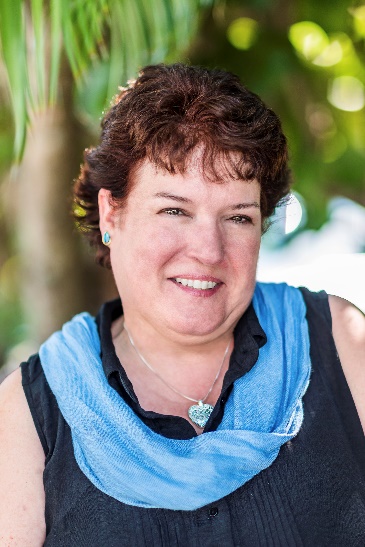 Bring Love and Faith HomeAmazon #1 bestselling Christian Historical romance author.  Harlequin Love Inspired July 2019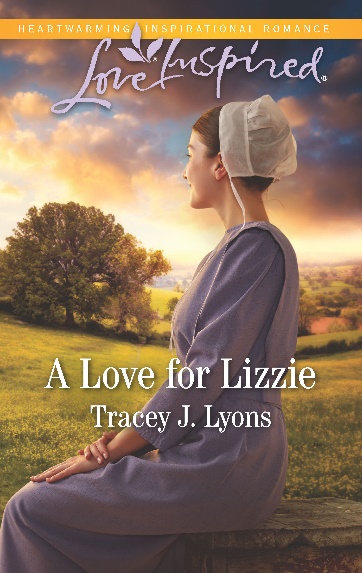 “Readers will be rooting for Lizzie in Tracey Lyons’ newest offering, A Love for Lizzie!  Tracey has a terrific way of creating multidimensional characters who are both likable and compelling. I’m already looking forward to Tracey Lyons’ next book!” ~NYT and USA Today bestselling author Shelley Shepard Gray